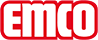 emco BauSauberlauf FAVORITTypFAVORITfür innenliegende VerlegungKonstruktionTufting-Velours 5/32''Polnutzschicht100% PolyamidTrägermaterialPolyestervliesRückenbeschichtungSchwerbeschichtungPoleinsatz / Fasergewicht (g/m²)850 g/m²Gesamtgewicht (g/m²)3430 g/m²Gesamthöhe (mm)7 mmBrenn-/BrandverhaltenCfl-s1GleitwiderstandDS (EN 13893)ZertifikateCE Konformität EN 14041 (nur Bahnen)Farben33.01 Anthrazit33.02 Braun33.03 Blau33.04 Graphit33.10 schwarzFarbechtheit gegen Licht ISO 105 BO2≥5Farbechtheit gegen Reiben ISO 105 X12≥4Farbechtheit gegen Wasser ISO 105 E01≥4Lieferform Bahnen90 cm breit (inkl. Rand)130 cm breit (inkl. Rand)200 cm breit (inkl. Rand)Lieferform Matten40 x 60 cm (inkl. Rand)60 x 90 cm (inkl. Rand)90 x 120 cm (inkl. Rand)90 x 150 cm (inkl. Rand)ProduktmerkmalSchmutz- und FeuchtigkeitsaufnahmeMarkeemcoAbmessungenBreite:.........................mLänge:.........................mKontaktemco Bautechnik GmbH · Memeler Straße 30 · D-42781 Haan Telefon: 0 21 29/34 75 80 · Telefax: 0 21 29/34 75 810 E-Mail: sauberlauf@emco.de · www.emco-bau.com